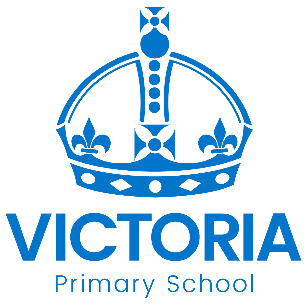 Year 1 Nightingale and Seacole Classes Newsletter: 2nd September 2019Dear Parents/Carers, Welcome back after the summer holidays. We hope that you have had a lovely break with your children. Heroes! This half term our topic is ‘Heroes’. The children will have the chance to explore fictional heroes and heroes in their own lives. They will learn about famous heroes throughout history, such as Florence Nightingale and Mary Seacole. We will be exploring the qualities and characteristics that make someone a hero. Year 1’s webpageMake sure to keep checking the webpage for updates on what we are learning about in Year 1. Here you will find examples of our incredible work, information about homework and links to helpful websites which will support your child’s education.  HomeworkHomework will be set weekly and will consist of:5 words to learn how to spell and 5 vocabulary words to learn the meaning of. The children will be tested on these every Monday.Times tables and basic maths activities to do at home.Child reads to an adult for a minimum of 5 minutes every day.Adult reads to the child for a minimum of 5 minutes every day.We will also be sending home a half-termly “menu” of exciting topic projects for your child to choose from. If you require any support with this, please speak to your class teacher. RemindersPlease ensure that your child comes to school in the correct uniform and that this is clearly labelled. This also includes their P.E. kit, which should be in a clearly labelled bag. This can be left in school for the half-term so that it is readily available for P.E. lessons. Children need to bring their reading diaries and books to school every day.We are very excited about our first half term with your children! Miss O’Donoghue and Miss ByrneDiary Dates: Autumn 2019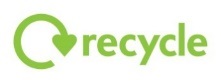 DateYear GroupTimeEventWednesday 11th SeptemberCadbury Class2.30pmGallery EventThursday 26th SeptemberAll3.15 – 4.00 pmOpen AfternoonCall in to meet the adults working with your child this year, have a look at your child’s work so far and ask any questions you need to.  
No appointment needed – all welcome!Tuesday 1st OctoberYear 6DayHistory trip to Nottingham CavesThursday 3rd OctoberYears 1 - 6AMHarvest Celebration AssemblyDonations for the food bank welcomeFriday 4th OctoberAllDaySchool closed for one day Staff TrainingThursday 10th OctoberCadbury ClassPMTheatre Trip to see The GruffaloFriday 18th OctoberAll3.15pmSchool closes for half term breakMonday 28th OctoberAllDaySchool Closed for one day Staff TrainingTuesday 29th OctoberAll8.45 amSchool re-opensMonday 11th November AllNational Anti-bullying WeekFriday 15th NovemberAllDayChildren in Need Charity EventWednesday 27th NovemberAll2.00 – 4.30 pmParent – Teacher MeetingsThursday 28th NovemberAll3.30 – 6.00 pmParent – Teacher MeetingsTuesday 10th DecemberNursery & Reception9.30amEarly Years Christmas Nativity ShowTuesday 17th DecemberYears 1 & 2tbcChristmas Show Performance Wednesday 18th DecemberYears 3 - 69.15amFamily Christmas Sing-alongWednesday 18th DecemberAll3.15pmSchool closes for Christmas Holidays